All rights reserved © 2018 TCARE, Inc.	Side 1 | Response Card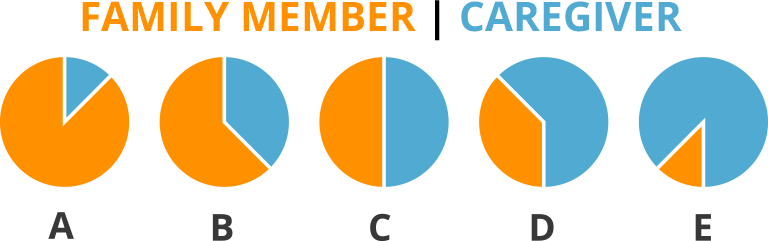 All rights reserved © 2018 TCARE, Inc.	Side 2 | Response Card